Adding & Subtracting Fractions Notes	Name _______________________Rule # 1:  There must be a __________________________________.  Once you have a _____________ ______________________, that number will be the ____________________ in your _______________.Rule # 2:  If you change the ______________________, you must change the ____________________.Don’t forget: Integers Rules Still Apply!Examples:1)  + 					2)  + 3)  - 						4)  + 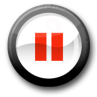 Pause the video and try these on your own!Then press play and check your answers with a color pen.1)  					2) 3) 						4)  - 5) In one Earth year, Jupiter completes about  of its orbit around the Sun, while Mars completes about of its orbit.  How much more of its orbit does Mars compete then Jupiter?